Start og tidtaking Karlsøy regatta.Nordgående seilas Lørdag:Start:Havarisenteret på Skattøra. Posisjon N 69° 41.777', E 19° 1.413Linje rett øst av livbåt kai maksimalt 0.1 Nautisk mil fra landMellom / slutt tid: Sørgående seilas Søndag:Start:Nordlanangnese Fyrlykt. Posisjon N 69° 56.629' E 20° 9.412'Linje rett nord. maksimalt 0.1 Nautisk mil fra land.Mellom / slutt tid: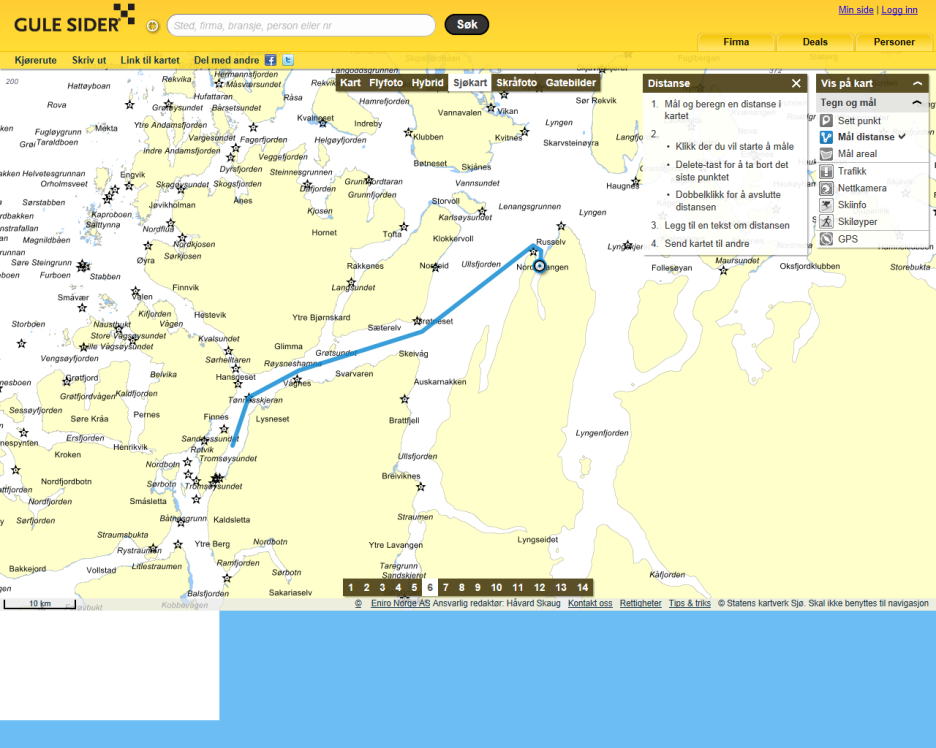 Kontakt med regatta komite på VHF kanal 6 eller mobil. Lars Dybfest  		mobil: 48123016  ”S/Y Timeout”Thor Magne Jensen 	mobil: 90742893  ”S/Y Fia”Trond Johansen 	mobil: 90202400  ”S/Y Ada”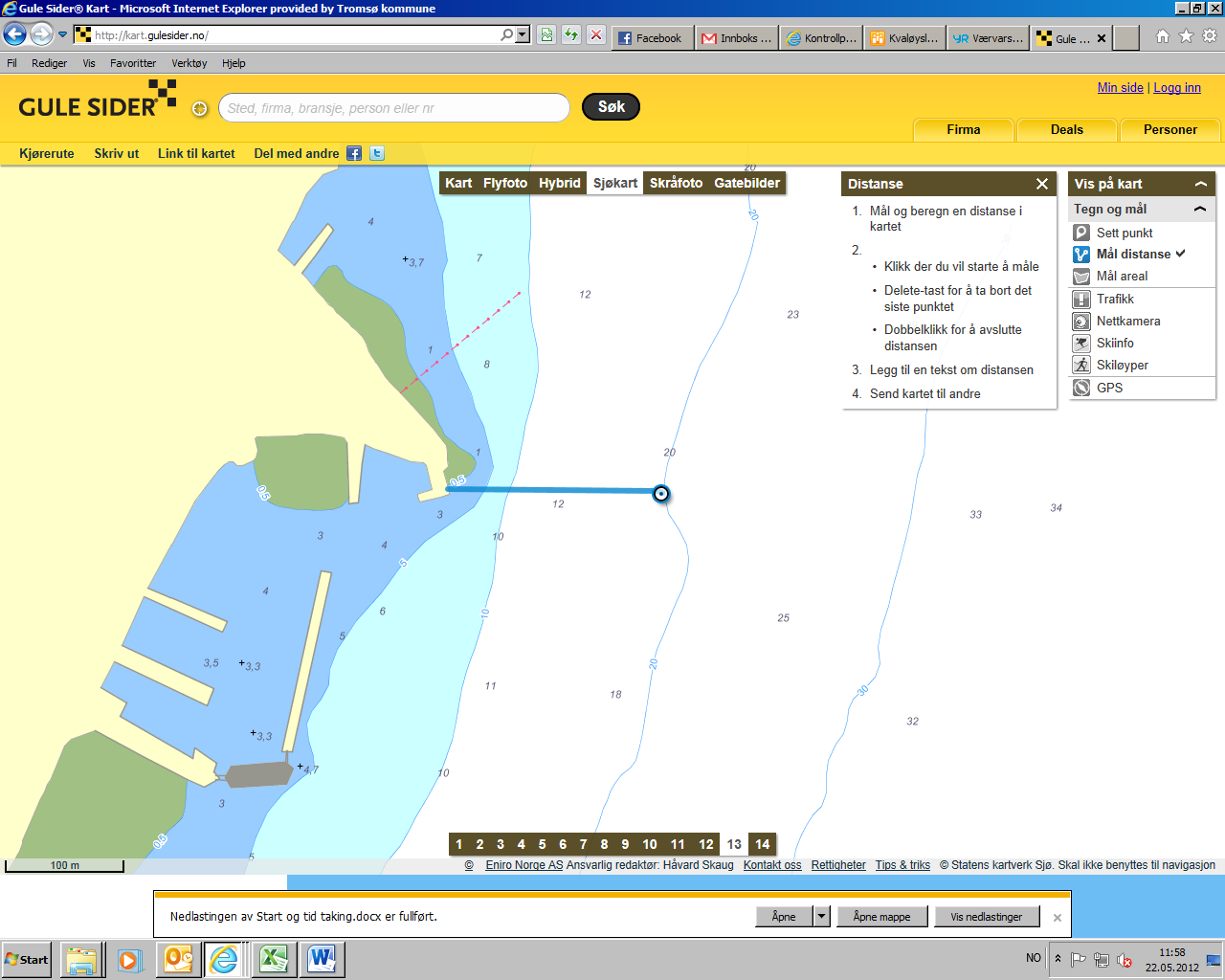 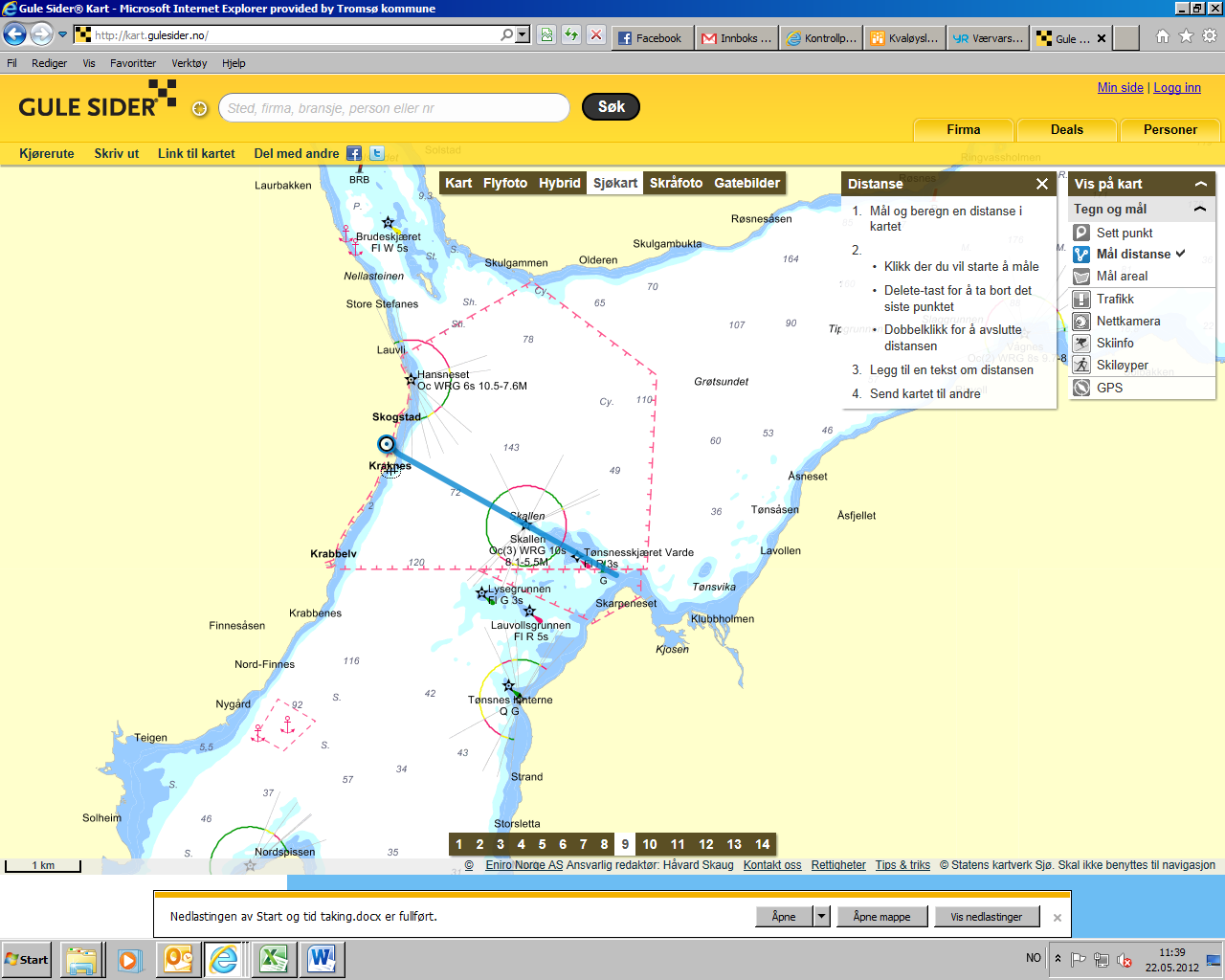 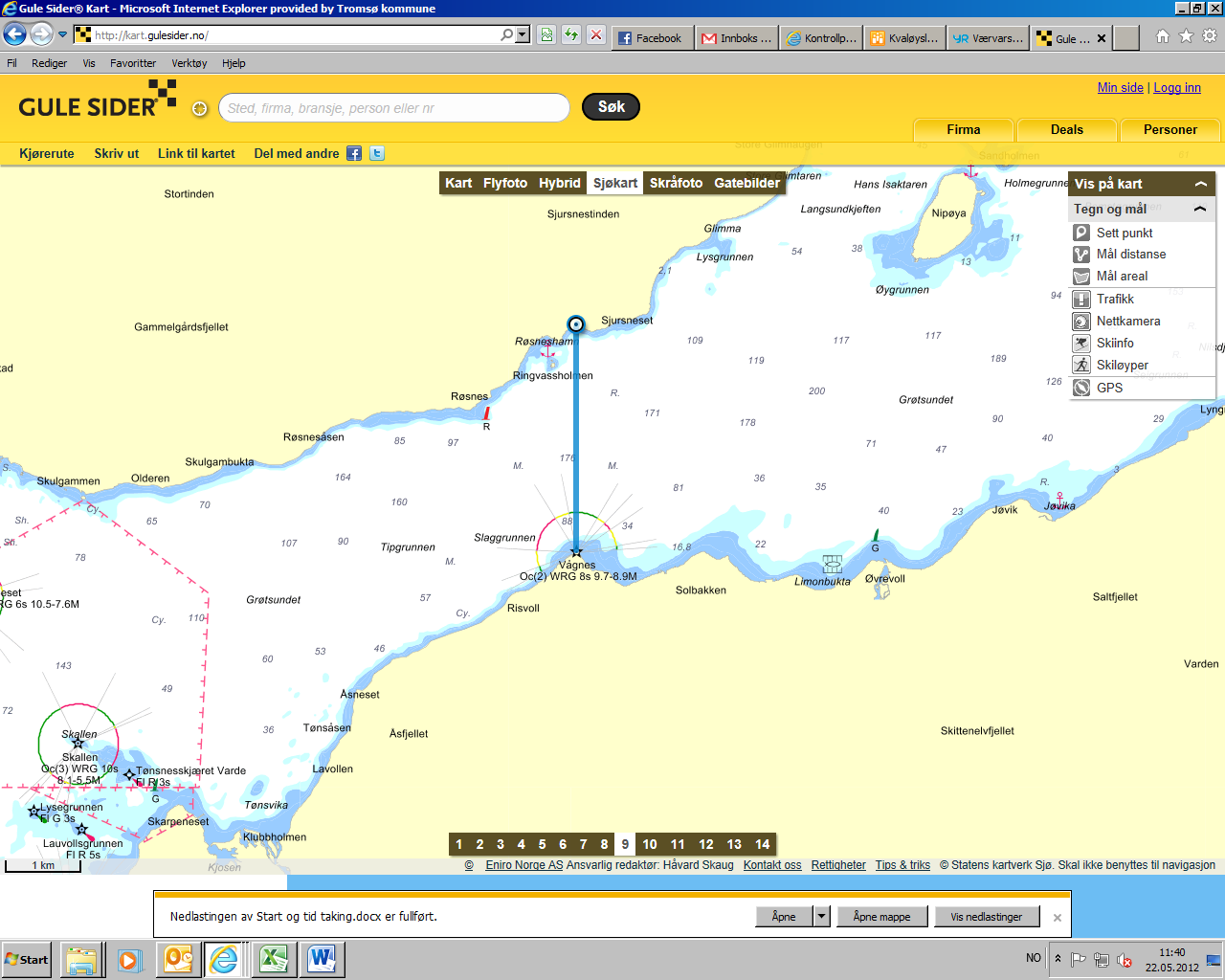 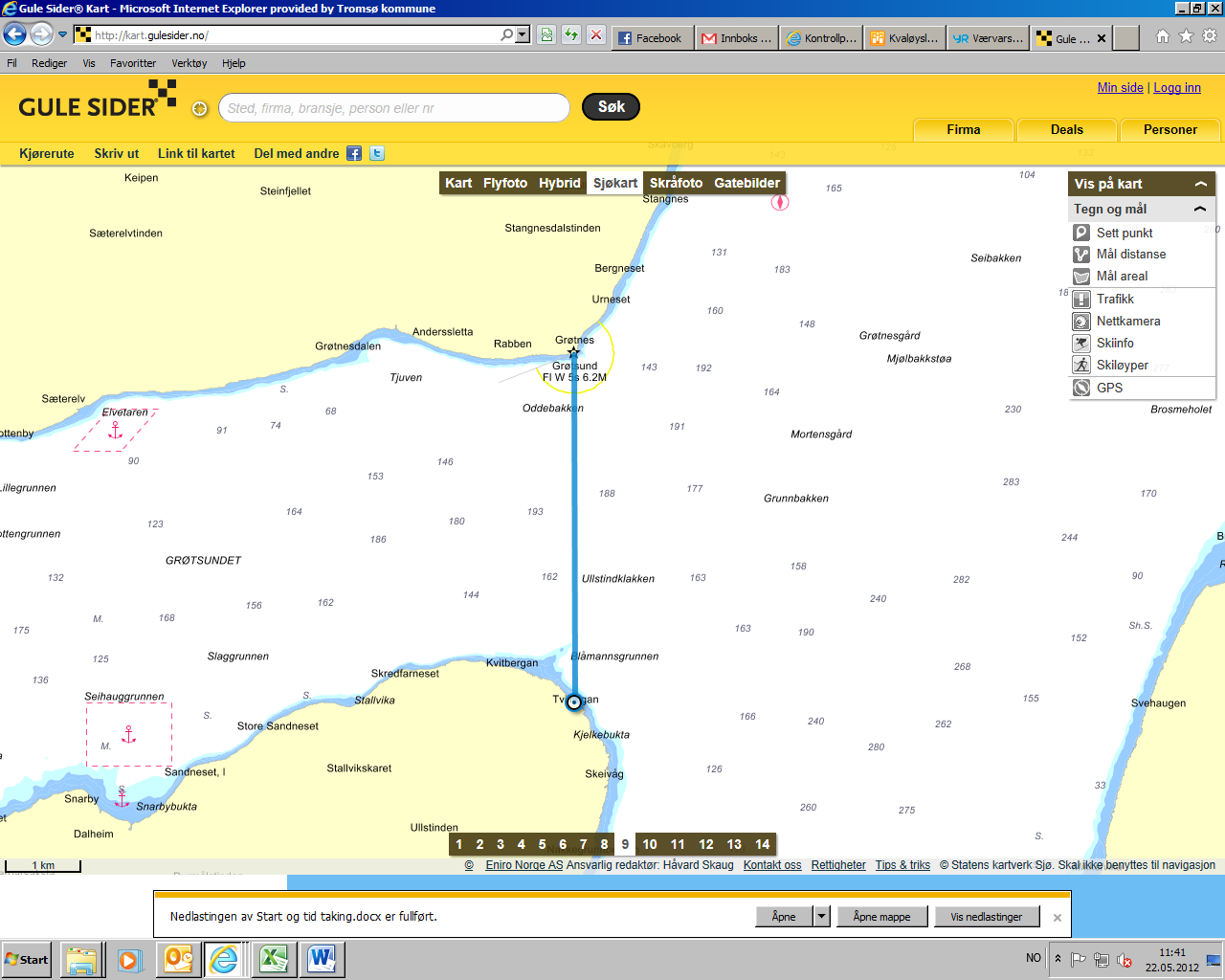 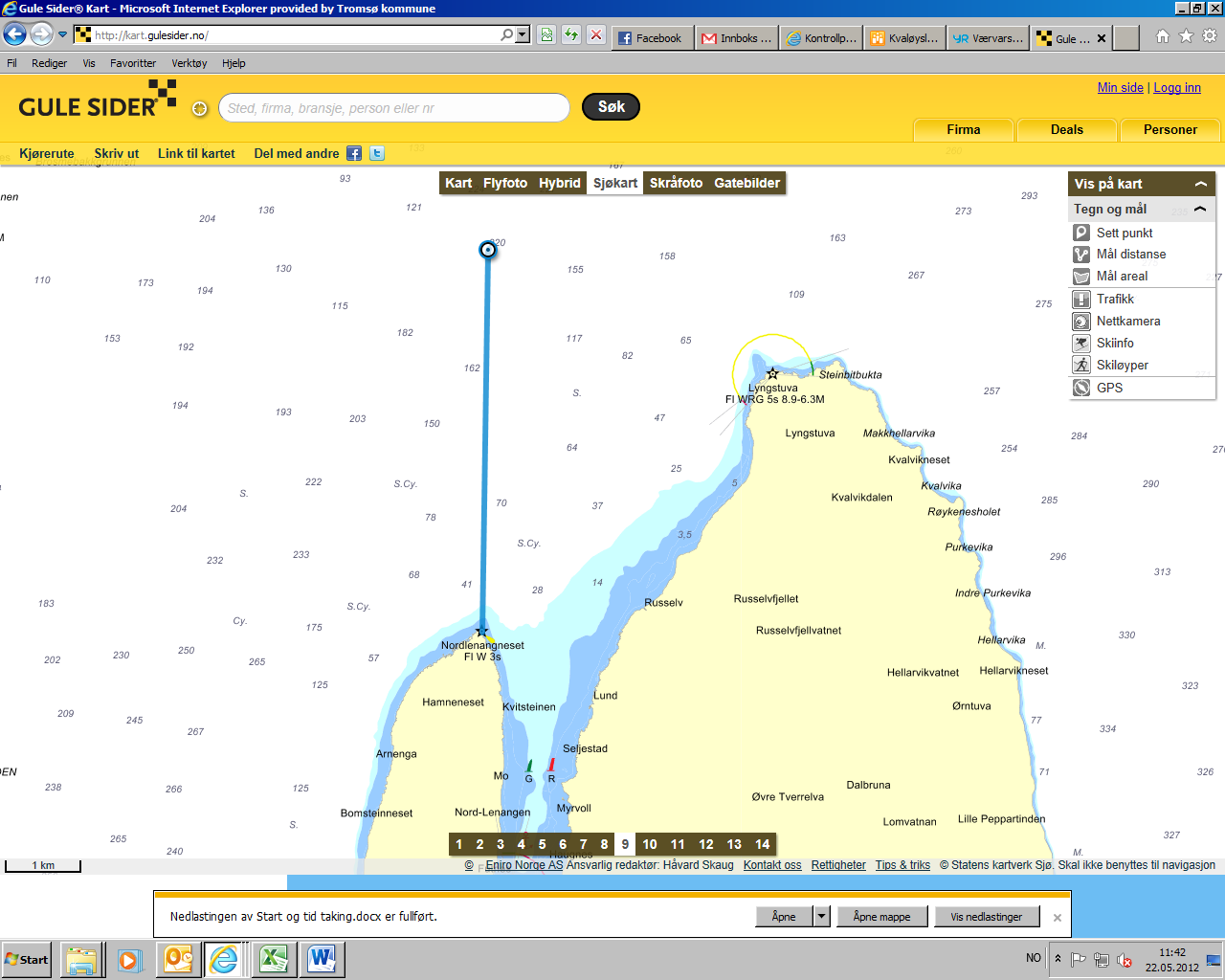 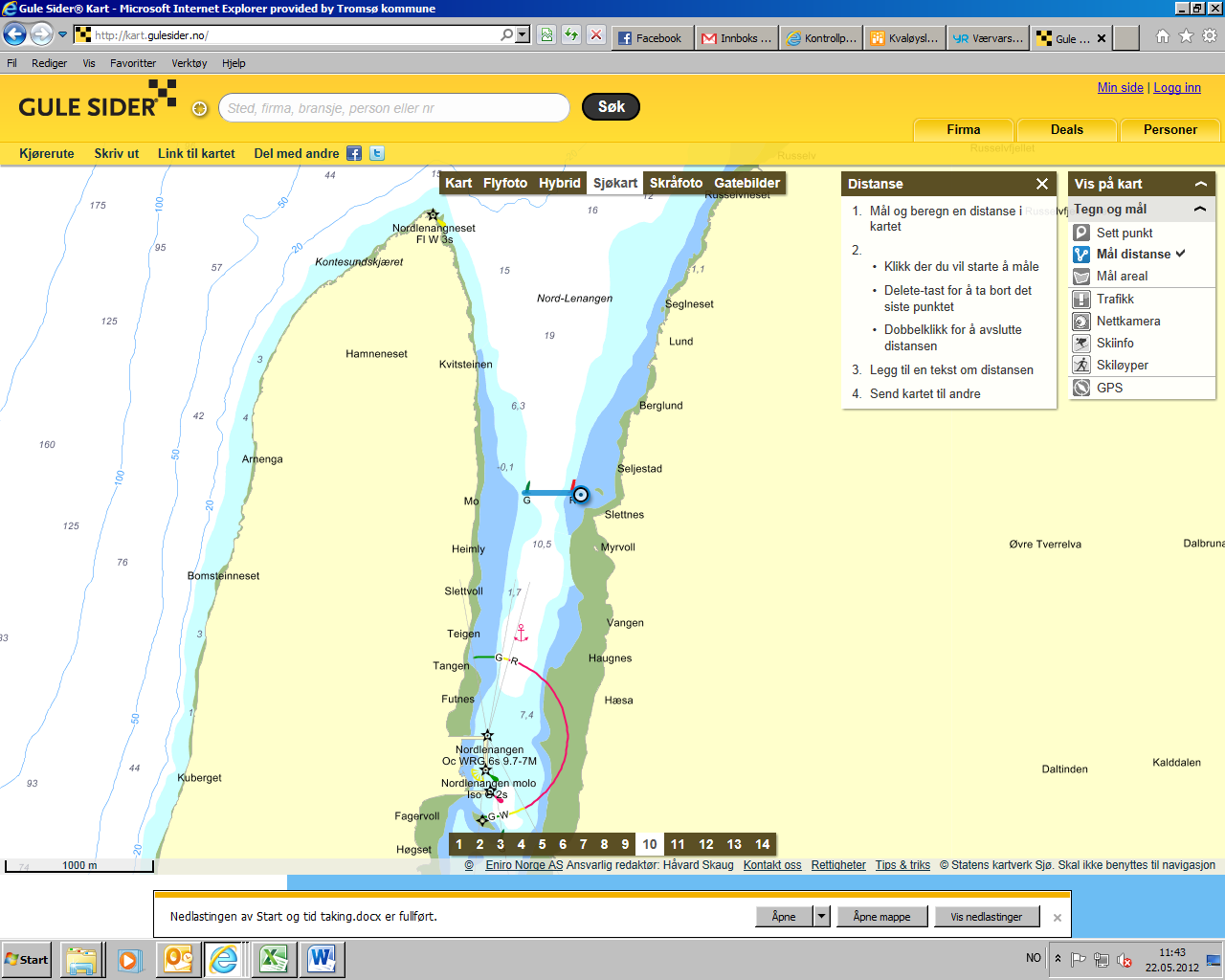 LandemerkePosisjonLinjeTidTønsnesskjæran Varde (Kart 2)N 69° 45.095'E 19° 6.822'Linje mellom varde og grønn stakeVågnes Fyrlykt (Kart 3)N 69° 46.693'E 19° 16.210'Rett nordGrøtnes Fyrlykt (Kart 4)N 69° 51.270'E 19° 43.181'Rett sørNordlanangneseFyrlykt (Kart 5)N 69° 56.629'E 20° 9.412'Rett nordNord Lenangen(Kart 6)N 69° 55.608'E 20° 10.639'Linje mellom rød og grønn stakeLandemerkePosisjonLinjeTidGrøtnes Fyrlykt (Kart 4)N 69° 51.270'E 19° 43.181'Rett sørVågnes Fyrlykt (Kart 3)N 69° 46.693'E 19° 16.210'Rett nordTønsnesskjæran Varde (Kart 2)N 69° 45.095'E 19° 6.822'Linje mellom varde og grønn stakeHavarisenteret Skattøra. (Kart 1)N 69° 41.777'E 19° 1.413Linje rett øst.maksimalt 0.1 NMl fra land